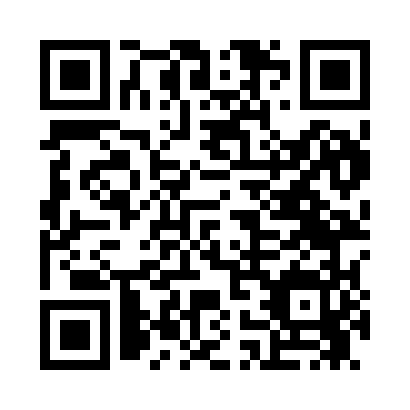 Prayer times for Kaycee, Wyoming, USAMon 1 Jul 2024 - Wed 31 Jul 2024High Latitude Method: Angle Based RulePrayer Calculation Method: Islamic Society of North AmericaAsar Calculation Method: ShafiPrayer times provided by https://www.salahtimes.comDateDayFajrSunriseDhuhrAsrMaghribIsha1Mon3:405:291:115:178:5210:412Tue3:405:301:115:178:5210:413Wed3:415:301:115:178:5110:404Thu3:425:311:115:178:5110:405Fri3:435:321:115:178:5110:396Sat3:445:321:115:178:5110:387Sun3:455:331:125:178:5010:378Mon3:465:341:125:178:5010:379Tue3:485:341:125:178:4910:3610Wed3:495:351:125:178:4910:3511Thu3:505:361:125:178:4810:3412Fri3:515:371:125:178:4810:3313Sat3:525:381:125:178:4710:3214Sun3:545:381:135:178:4610:3115Mon3:555:391:135:178:4610:3016Tue3:565:401:135:168:4510:2817Wed3:585:411:135:168:4410:2718Thu3:595:421:135:168:4310:2619Fri4:015:431:135:168:4210:2420Sat4:025:441:135:168:4210:2321Sun4:045:451:135:158:4110:2222Mon4:055:461:135:158:4010:2023Tue4:075:471:135:158:3910:1924Wed4:085:481:135:158:3810:1725Thu4:105:491:135:148:3710:1626Fri4:115:501:135:148:3610:1427Sat4:135:511:135:148:3510:1328Sun4:145:521:135:138:3410:1129Mon4:165:531:135:138:3210:0930Tue4:175:541:135:128:3110:0831Wed4:195:551:135:128:3010:06